Table: Structure of LJSE turnover by type of investors (Prime Market)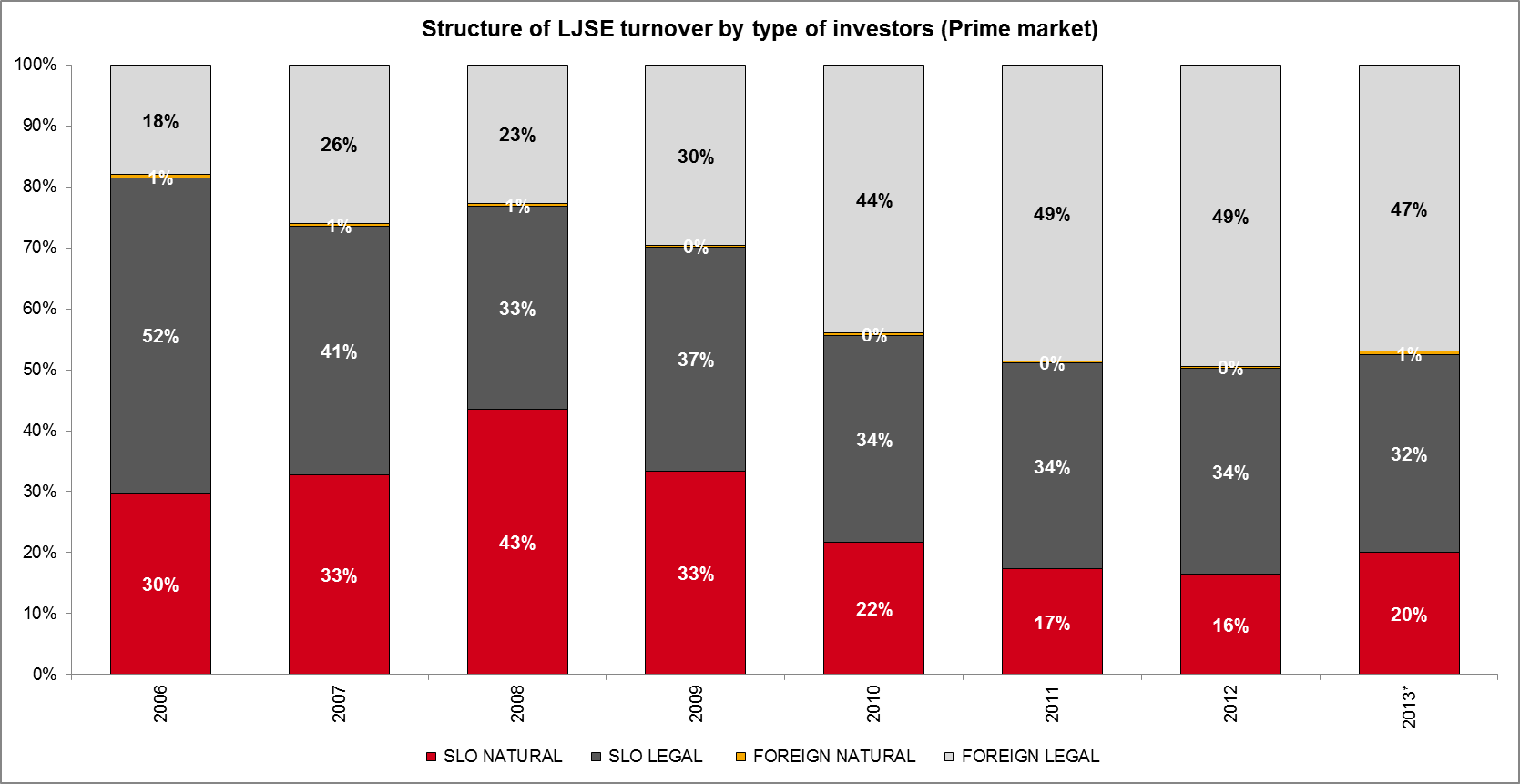 Source: LJSE, Slovene Central Securities Clearing Corporation.	